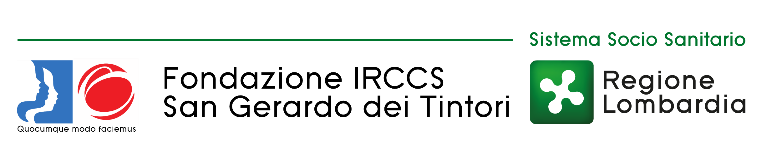 FONDAZIONE IRCCS SAN GERARDO DEI TINTORI - MONZAVia Pergolesi, 33 20900 MonzaTEMPI MEDI DI PAGAMENTO DEI FORNITORI DI BENI E SERVIZI QUARTO TRIMESTRE 2023giorni 28,50INDICATORE TRIMESTRALE AZIENDALE DI TEMPESTIVITA’ DEI PAGAMENTI QUARTO TRIMESTRE 2023AI SENSI DELL’ART. 9 COMMA 1 DEL DPCM DEL 22.09.2014-29,93                                                                                                                                                    Monza, 29.01.2024